ПОСТАНОВЛЕНИЕот 05.06.2012г.                                                                                                №13-нОб утверждении административного регламента предоставления муниципальной услуги «Предоставление информации об образовательных программах и учебных курсах, предметах, дисциплинах (модулях), годовых календарных учебных графиках муниципального учреждения начального общего, основного общего, среднего (полного) общего образования»Во исполнение Федерального закона от 27.07.2010 г. № 210-ФЗ «Об организации предоставления государственных и муниципальных услуг, постановления главы муниципального образования «Майкопский район» от 14.07.2011 г. № 103 «Об утверждении Порядка разработки и утверждения административных регламентов предоставления муниципальных услуг», постановления главы муниципального образования «Майкопский район» от 06.04.2012 года №75 «об утверждении Перечня муниципальных услуг, предоставляемых органами местного самоуправления муниципального образования «Майкопский район» в части межведомственного взаимодействия»ПОСТАНОВЛЯЮ:1. Утвердить административный регламент по предоставлению муниципальной услуги «Предоставление информации об образовательных программах и учебных курсах, предметах, дисциплинах (модулях), годовых календарных учебных графиках муниципального учреждения начального общего, основного общего, среднего (полного) общего образования»», согласно приложения.2. Управлению образования администрации муниципального образования «Майкопский район», обеспечить исполнение настоящего административного регламента.  3. Опубликовать настоящее постановление в газете "Маяк" и разместить на сайте администрации муниципального образования «Майкопский район»".  4. Настоящее постановление вступает в силу cо дня его официального опубликования  5. Контроль за исполнением настоящего постановления возложить на руководителя Управления образования администрации муниципального образования «Майкопский район».Глава муниципального образования«Майкопский район»                            			                  Е.КовалевПроект подготовлен:Ведущий специалистУправления образования                                                              Е. ТолстыхСогласовано:Руководитель Управления образования                                     Г.ХрамоваЗам. главы администрацииНачальник Управления финансов                                              Л.Штеймилер Руководитель правового отдела					       А. ПетиновУправляющий делами                                                                 В. КравцовРазослано:	Урысые ФедерациерАдыгэ РеспубликэмМуниципальнэ образованиеу «Мыекъопэ район»и администрацие385730, п. Тульскэ,ур. Советскэр, 42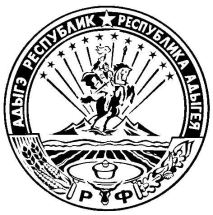 Тел. /факс 2-17-64Российская ФедерацияРеспублика Адыгея Администрация муниципального образования «Майкопский район»385730, п. Тульский,ул. Советская, 421 – отдел по ДО1 – Управление образования1 – Управление финансов1 – редакция газеты «Маяк»